Allegato AAll’Agenzia delle Dogane e dei Monopoli
Direzione Interprovinciale delle Dogane di Bolzano e Trento___l___ sottoscritt___ ______________________________________nat___ il ____/____/______ a _________________________________________________________________________ provincia (___), codice fiscale ___________________________________, residente in ________________________________ provincia (___), via/piazza ____________________________________________, CAP _____________, attualmente inquadrat___ nella II area F4, ovvero cessat__ dal servizio il _________, nel dichiarare che alla data del 31 dicembre 2018 si trovava nella seguente posizione:  di far parte del personale a tempo indeterminato in organico presso l'Agenzia delle dogane e dei monopoli in provincia di Bolzano;di essere in possesso del requisito della permanenza minima di più di 2 anni nella seconda area, F4;chiede di partecipare alla procedura selettiva per lo sviluppo economico dalla fascia retributiva F4 alla fascia  F5 della seconda area, indetta con D.D. della Direzione interprovinciale di Bolzano e Trento prot. n. 1018/RI/2019A tale scopo _1__ sottoscritt__ dichiara di essere in possesso, alla data del 31 dicembre 2018, dei titoli valutabili indicati nella tabella di seguito riportata.Al fine della partecipazione alla suddetta procedura selettiva, __1__ sottoscritt__ dichiara di non aver riportato, negli ultimi due anni, sanzioni disciplinari per insufficiente rendimento o, comunque, sanzioni più gravi di quelle di cui all'art. 61, comma 1, lett. a), b) e c) del CCNL del comparto Funzioni centrali del 12 febbraio 2018, né l’aver patteggiato negli ultimi cinque anni o l’aver riportato sentenza di condanna passata in giudicato per reati contro la pubblica amministrazione o per delitti di natura non colposa a seguito dei quali sia stata comminata la pena della reclusione ancorchè convertita con pena sostitutiva o condizionalmente sospesa.__l__ sottoscritt___ dichiara, altresì, di essere consapevole della circostanza che sono ammessi con riserva alla procedura selettiva, fino alla conclusione del giudizio penale, i candidati che abbiano riportato una sentenza di condanna non definitiva, gli imputati e coloro nei cui confronti siano state adottate misure cautelari personali per reati contro la pubblica amministrazione o per delitti di natura non colposa qualora questi ultimi abbiano dato luogo a provvedimenti di sospensione cautelare dal servizio.Ciò posto, __l__ sottoscritt___ dichiara (barrare la casella corrispondente):	di non versare in situazioni che implicano l’ammissione con riserva alla procedura;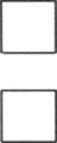 di versare in situazioni che implicano l’ammissione con riserva alla procedura;Il/la sottoscritt__ chiede che ogni comunicazione relativa alla presente procedura venga inviata al seguente indirizzo, impegnandosi a comunicare le eventuali variazioni successive e riconoscendo che l'Agenzia non assume alcuna responsabilità in caso di irreperibilità del destinatario:Indirizzo:……………………………………………………………………………………………………………………………………………………………………………………………………………………...E-mail: …………………………………………………………………………………………………………Il/la sottoscritt__ dichiara di aver preso visione dell’informativa generale sul trattamento dei dati personali dei dipendenti (Allegato 2).Il/la sottoscritt___ è consapevole della circostanza che, ai sensi dell'art. 76 del D.P.R. 28 dicembre 2000, n. 445 e successive modificazioni, chiunque rilasci dichiarazioni mendaci, formi atti falsi o ne faccia uso è punito ai sensi del codice penale e delle leggi speciali in materia. Si allega copia di un documento di riconoscimento valido.Luogo e data, _____________________________________    (firma) __________________________________TITOLI  VALUTABILIPunteggio dichiarato dal candidato per i titoli di cui autocertifica il possesso al 31/12/2018Punteggio attribuito dall'Amministrazione per i titoli posseduti dal candidato al 31/12/2018Esperienza professionale:Al) Esperienza professionale effettivamente maturata presso l'Agenzia delle dogane e dei monopoli o  altra pubblica Amministrazione nella fascia retributiva F4 della seconda Area, valutabile con punti 1,20 per ciascun anno di servizio e con punti 0,10 per ciascun periodo di servizio di 30 giorni:- a tempo pieno:■ dal _____________ al _______________presso ______________________________pari ad anni __________e giorni __________- a tempo parziale (percentuale:_______%):■ dal _______________al _______________presso ______________________________pari ad anni _________ e giorni _________■ dal ______________ al _______________presso ______________________________pari ad anni __________ e giorni __________per una prestazione lavorativa complessiva,
pari ad anni _________ e giorni __________Punti _____________________Punti _______________________TITOLI VALUTABILIPunteggio dichiarato dal candidato per i titoli di cui autocertifica il possesso al 31/12/2018Punteggio attribuito dall'Amministrazione per i titoli posseduti dal candidato al 31/12/2018A2) Esperienza professionale effettivamente maturata presso l’Agenzia delle dogane e dei monopoli o altre pubbliche Amministrazioni nelle fasce retributive della seconda area inferiori rispetto a quella di attuale appartenenza, valutabile con punti 0,70 per ciascun anno di servizio e con punti 0,05 per ciascun periodo di servizio di 30 giorni:- a tempo pieno:■ dal _____________ al ________________presso ______________________________pari ad anni __________e giorni__________- a tempo parziale (percentuale:_______%):■ dal _______________al _______________presso ______________________________pari ad anni _________ e giorni __________■ dal ______________ al _______________presso ______________________________pari ad anni __________ e giorni _________per una prestazione lavorativa complessiva,
pari ad anni _________ e giorni _________Punti _____________________Punti ______________________TITOLI VALUTABILIPunteggio dichiarato dal candidato per i titoli di cui autocertifica il possesso al 31/12/2018Punteggio attribuito dall'Amministrazione per i titoli posseduti dal candidato al 31/12/2018A3) Esperienza professionale effettivamente maturata presso l’Agenzia delle dogane e dei monopoli o altre pubbliche Amministrazioni nelle aree funzionali inferiori rispetto a quella di attuale appartenenza, valutabile con punti 0,30 per ciascun anno di servizio e con punti 0,02 per ciascun periodo di servizio di 30 giorni:- a tempo pieno:■ dal _____________ al ________________presso ______________________________pari ad anni __________e giorni__________- a tempo parziale (percentuale:_______%):■ dal _______________al _______________presso ______________________________pari ad anni _________ e giorni __________■ dal ______________ al _______________presso ______________________________pari ad anni __________ e giorni _________per una prestazione lavorativa complessiva,
pari ad anni _________ e giorni _________Punti _____________________Punti ______________________Il punteggio massimo complessivamente attribuibile per l'esperienza professionale relativamente ai punti A1, A2 e A3 è pari a punti 23.Punti ___________________Punti _____________________TITOLI VALUTABILIPunteggio dichiarato dal candidato per i titoli di cui autocertifica il possesso al 31/12/2018Punteggio attribuito dall'Amministrazione per i titoli posseduti dal candidato al 31/12/2018A4) Svolgimento di uno o più dei particolari incarichi previsti dall’art. 3, comma 2, lett. A4) del bando, per un punteggio massimo complessivo di punti 2:• incarico di _________________________________conferito da _________________________________con ________________________________________prot. n. _______________ del ___________________Punti ______________________Punti _______________________• incarico di _________________________________conferito da __________________________________con ________________________________________prot. n. _______________ del ___________________Punti ______________________Punti ______________________• incarico di _________________________________conferito da __________________________________con ________________________________________prot. n. _______________ del ___________________Punti ______________________Punti ______________________• incarico di _________________________________conferito da __________________________________con ________________________________________prot. n. _______________ del ___________________Punti ______________________Punti ______________________• incarico di _________________________________conferito da __________________________________con ________________________________________prot. n. _______________ del ___________________Punti ______________________Punti ______________________Punteggio totale per incarichi:Punti ______________________Punti ______________________Il punteggio massimo complessivamente attribuibile agli incarichi di cui al punto A4 è pari a punti 2.Punti ___________________Punti _____________________TITOLI VALUTABILIPunteggio dichiarato dal candidato per i titoli di cui autocertifica il possesso al 31/12/2018Punteggio attribuito dall'Amministrazione per i titoli posseduti dal candidato al 31/12/2018B) Titoli di studio: (indicare solo il titolo di studio il cui possesso da diritto al punteggio più elevato, nonché gli eventuali ulteriori titoli di cui al punto B6 che danno diritto al punteggio aggiuntivo pari a punti 2):B1) diploma della scuola dell’obbligo, conseguito il _____________________ presso ___________________________________________________________: punti 15Punti ________________________Punti ________________________B2) diploma di scuola secondaria di secondo grado, conseguito il ________________ presso ___________________________________________________________: punti 18Punti ________________________Punti ________________________B3) laurea (L) e titoli corrispondenti ed equipollenti __________________________conseguit____il __________________presso____________________________: punti 21Punti ________________________Punti ________________________B4) laurea specialistica (LS) e titoli corrispondenti ed equipollenti ________________________________________________conseguit____il __________________presso____________________________: punti 24Punti ________________________Punti ________________________B5) specializzazione post lauream, dottorato di ricerca, seconda laurea ____________________________________________________conseguit____il __________________presso____________________________: punti 26Punti ________________________Punti ________________________B6) punteggio aggiuntivo per corsi post lauream di perfezionamento/master post universitari di durata almeno annuale o abilitazione post lauream all'esercizio delle professioni per l’iscrizione ai relativi albi professionali____________________________________________________________conseguit____il __________________presso____________________________: punti 2Punti _____________________Punti ______________________Il punteggio massimo complessivamente attribuibile per i titoli di studio  è pari a punti 28.Punti _______________________Punti _________________________TITOLI VALUTABILIPunteggio dichiarato dalcandidato per i titoli di cui autocertifica il possesso al 31/12/2018Punteggio attribuito dall'Amministrazione per i titoli posseduti dal candidato al31/12/2018Punteggio attribuito dall'Amministrazione per i titoli posseduti dal candidato al31/12/2018C) Attestato di conoscenza della lingua italiana e tedescaC1) rilasciato ai sensi dell’art. 4 del D.P.R. n. 752 del 26.7.1976 e successive modifiche:-riferito al diploma di scuola secondaria di secondo grado – Attestato di bilinguismo B)                                                      10,08 Punti-riferito al diploma di laurea – Attestato di bilinguismo A)                             11,20 PuntiC2) Attestato di bilinguismo ai sensi della Legge n. 1165/1961-riferito al diploma di scuola secondaria di secondo grado - Attestato di bilinguismo B)                                                        5,04 Punti-riferito al diploma di laurea - Attestato di bilinguismo A)                                5,60 PuntiPunti _____________________Punti _____________________Punti _____________________Punti _____________________PUNTEGGIO TOTALE (A+B+C max 64,20)Punti _______________________Punti _________________________Da compilarsi per i periodi di servizio svolti in posizione di fuori ruolo o comando/distaccoDa compilarsi per i periodi di servizio svolti in posizione di fuori ruolo o comando/distaccoIl/la sottoscritt__  dichiara, inoltre, che nel biennio 2017/2018 ha svolto servizio in posizione di fuori ruolo o comando/distacco presso altre amministrazioni/enti o organismi internazionali, ovvero presso (indicare l’esatta denominazione e i completi riferimenti dell’ufficio/articolazione di assegnazione):Il/la sottoscritt__  dichiara, inoltre, che nel biennio 2017/2018 ha svolto servizio in posizione di fuori ruolo o comando/distacco presso altre amministrazioni/enti o organismi internazionali, ovvero presso (indicare l’esatta denominazione e i completi riferimenti dell’ufficio/articolazione di assegnazione):____________________________________________________________________________________________________________________________________________________________________________________________________________________________________________________________________________________________________Indirizzo:……………………………………………………………………………………….………………………………………………………………………………………………………………….Indirizzo:……………………………………………………………………………………….………………………………………………………………………………………………………………….e-mail dell’ufficio…………………………………………………………………………………..…………………………………………………………………………………..